………………………………………….. BÖLÜM BAŞKANLIĞINATıp Fakültesi …………………………………, Anabilim Dalı Başkanlığı Doktor Öğretim Üyesi   Kadrosuna …/…/…/ tarihi itibariyle yeniden atanabilmem için gerekli olan dosya içeriği (CD / flash bellek şeklinde) ekte sunulmaktadır.Atamamın yeniden yapılması için gereğini müsaadelerinize arz ederim.…. /…. / 20….   Ad Soyad       İmzaEk:1-Özgeçmiş ve Eserler Listesi2-Akademik Puanlama TablosuNOT: Makalelerin yayınlandığı dergilerin tarandığı index belgeleri yanında yapılan diğer akademik faaliyetlerin delillerinin de dosyaya konulması gerekmektedir.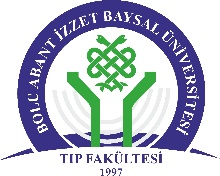 BOLU ABANT İZZET BAYSAL ÜNİVERSİTESİTIP FAKÜLTESİ DEKANLIĞIDOKÜMAN KODU: PER.FR.02BOLU ABANT İZZET BAYSAL ÜNİVERSİTESİTIP FAKÜLTESİ DEKANLIĞIYAYIN TARİHİ:15.06.2020BOLU ABANT İZZET BAYSAL ÜNİVERSİTESİTIP FAKÜLTESİ DEKANLIĞIREVİZYON NO 00BOLU ABANT İZZET BAYSAL ÜNİVERSİTESİTIP FAKÜLTESİ DEKANLIĞIREVİZYON TARİHİ:00Doktor Öğretim Üyeliğine Yeniden Atanma Talep FormuSAYFA NO:01